Информационный отчето проведении Года театра в Россииучреждениями культуры МБУК «Богородское СКО»в 2019 г.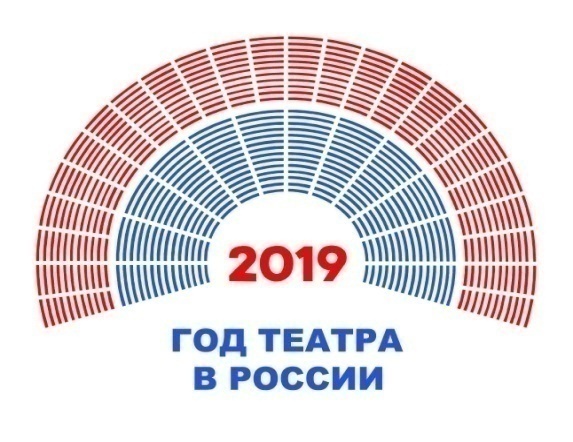     Год театра в Богородском  муниципальном районе был торжественно открыт 16 декабря 2018 г. В этот день на сцене районного Дома культуры была показана театральная постанова пьесы белорусского драматурга Василя Ткачёва «Без Егора будет горе», подготовленная участниками народного театрального коллектива «Селяне»  Алешковского  Дома фольклора ( рук. Н.В.Соловьева) .    В День города -29 июня, работниками культуры города и района, в рамках проведения торжественной части, было организовано костюмированное театрализованное шествие «Богородск театральный», в котором приняли участие более 200 человек. Шествие было ярким, разнообразие представленных костюмов, ростовых кукол, радовало глаз благодарного зрителя и вызвало море положительных эмоций и отзывов. Шествие открыли аниматоры, подготовив небольшую театральную картинку.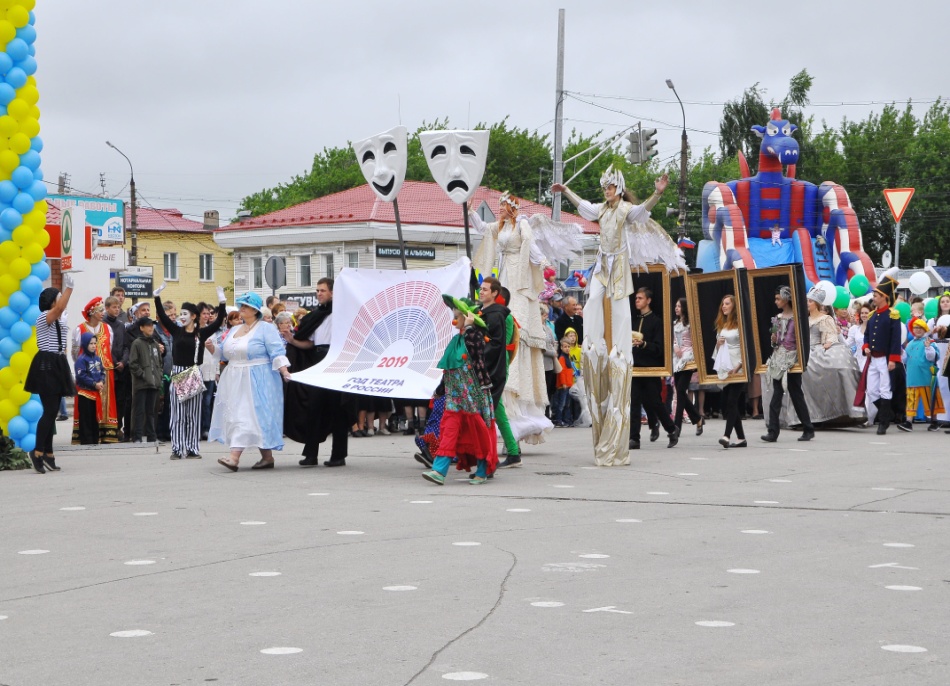 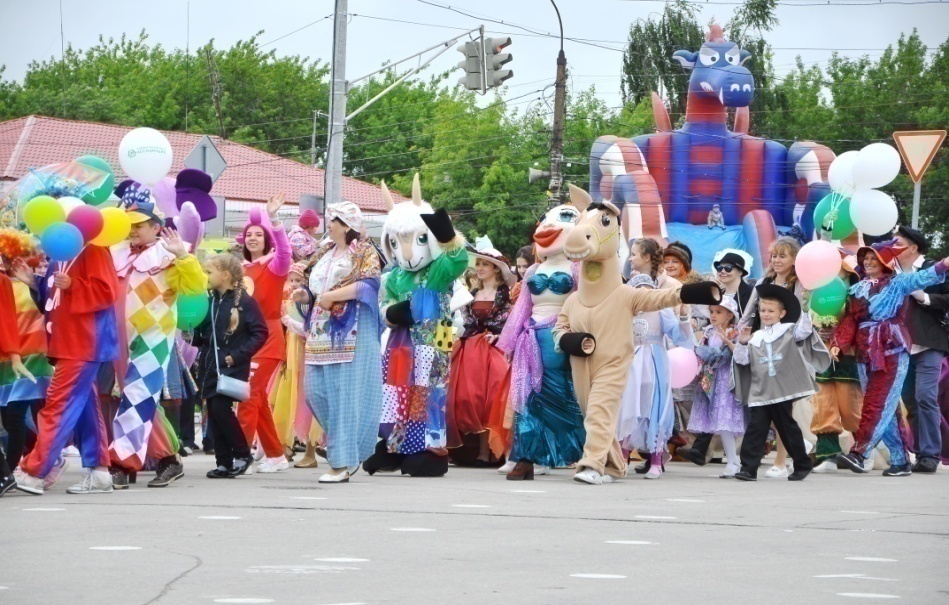 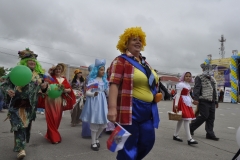 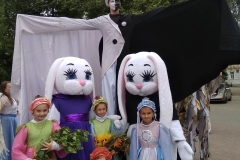 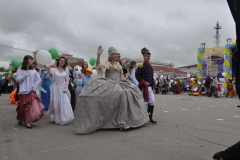 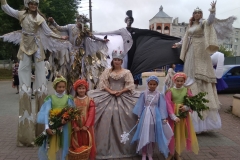 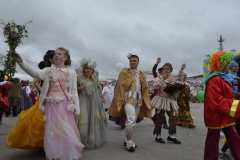 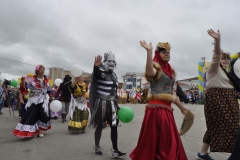 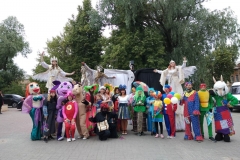 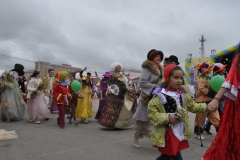 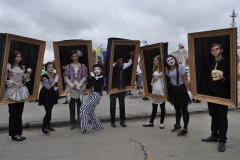 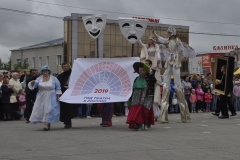 «Живые» картины вызвали восторг у зрителей. А нижегородские  ходулисты в который раз! порадовали богородского зрителя своим выступлением.   В этот день город  отмечал свое 76-летие и 449 – летие  Богородских поселений . Сельские работники культуры постарались , представив  каждый своё поселение театральной картинкой в разной тематике:Алешковское – было посвящено Году театра: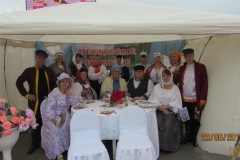                                                               Дуденевское – «Синеокое Дуденево»: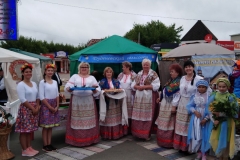 Каменское – «С легким паром по-каменски!»: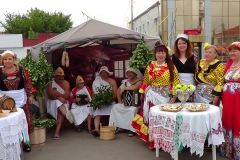                                                     Новинское – «С колодца начинается Россия»: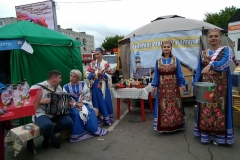 Доскинское – «Деревенское подворье»: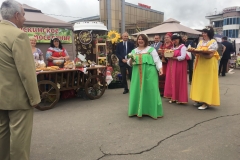 Хвощевское – «Янтарный и целебный мед здоровье, счастье в мир несёт»: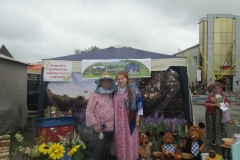 Шапкинское – « Всё, что есть в печи – на стол мечи»: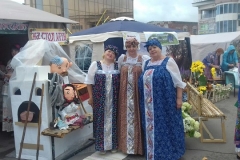    Еще раньше, в День России, 12 июня в селе Кудрёшки – на родине декабриста М.П.Бестужева-Рюмина, состоялся большой праздник «История России в лицах» , в программе которого были выступления краеведов , писателей , поэтов из г.г. Н.Новгород, Павлово , Богородска. Состоялась большая программа с выступлениями творческих коллективов МБУК «БСКО»,в программе праздника были  проведены народные игры , развлекательная  детская программа, организованы фото-зона «История и современность», а так же прогулка по аллеям старинного парка с историческими героями.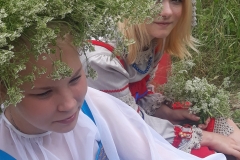 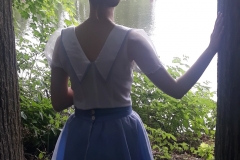 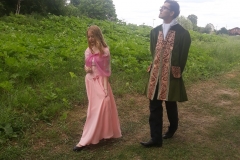 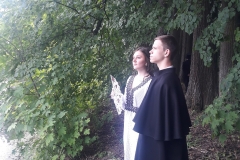 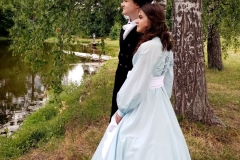 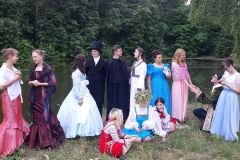   Особое внимание в 2019 г. было уделено мероприятиям, направленным на встречу 75-летия Победы в Великой Отечественной войне.    9 мая  в большой праздничной программе  сотрудниками АКБ и РДК была организована и подготовлена совместно с  военнослужащими 271 отдельного  батальона связи военная инсталяция «Войны священные страницы навеки в памяти людской», на которую было получено много положительных отзывов со стороны участников парада, проходивших мимо ее расположения, городских жителей , которые с удовольствием фотографировались с участниками инсталяции. О ней говорили в городе еще долго.  Военные оказали большую помощь  работникам культуры в оформлении, предоставили полевую кухню, обмундирование , сами изготовили деревянные скамейки , столы, предоставили посуду   , провели необходимую консультацию. Командир отделения, подполковник С.С.Синяткин  высказал пожелание в День 75 –летия Победы расширить военную инсталяцию, более полно представить боевую технику.  По распоряжению председателя  СПК  «Заря» привезли несколько валков сена , по договоренности  житель г.Богородска   привел лошадь , запряженную телегой.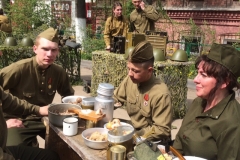 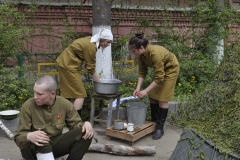 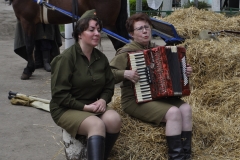 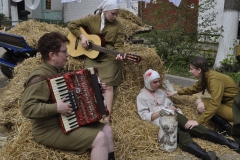 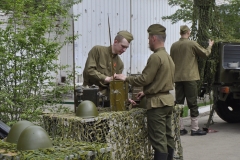 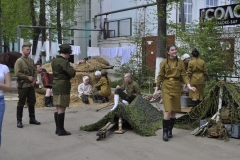    22 июня в День памяти и скорби  в 14.00 часов в РДК состоялся спектакль «Я буду век помнить, я за жизнь не забуду», подготовленный участниками театральной студии «Отражение» АКБ ( рук. И.П.Бакурская).    Премьера спектакля состоялась  14 мая, после которой в книге отзывов осталось много  восторженных, трогательных записей, оставленных зрителями.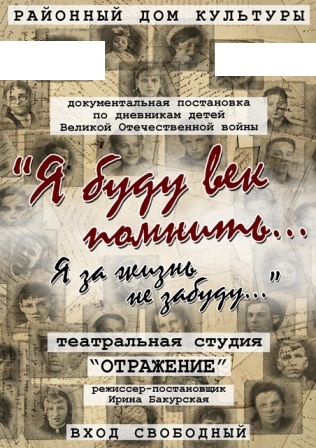 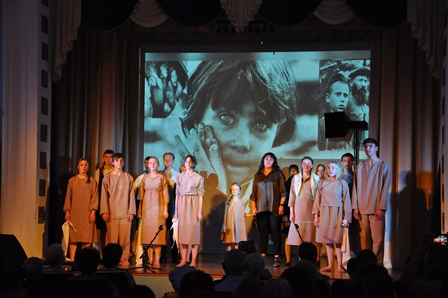 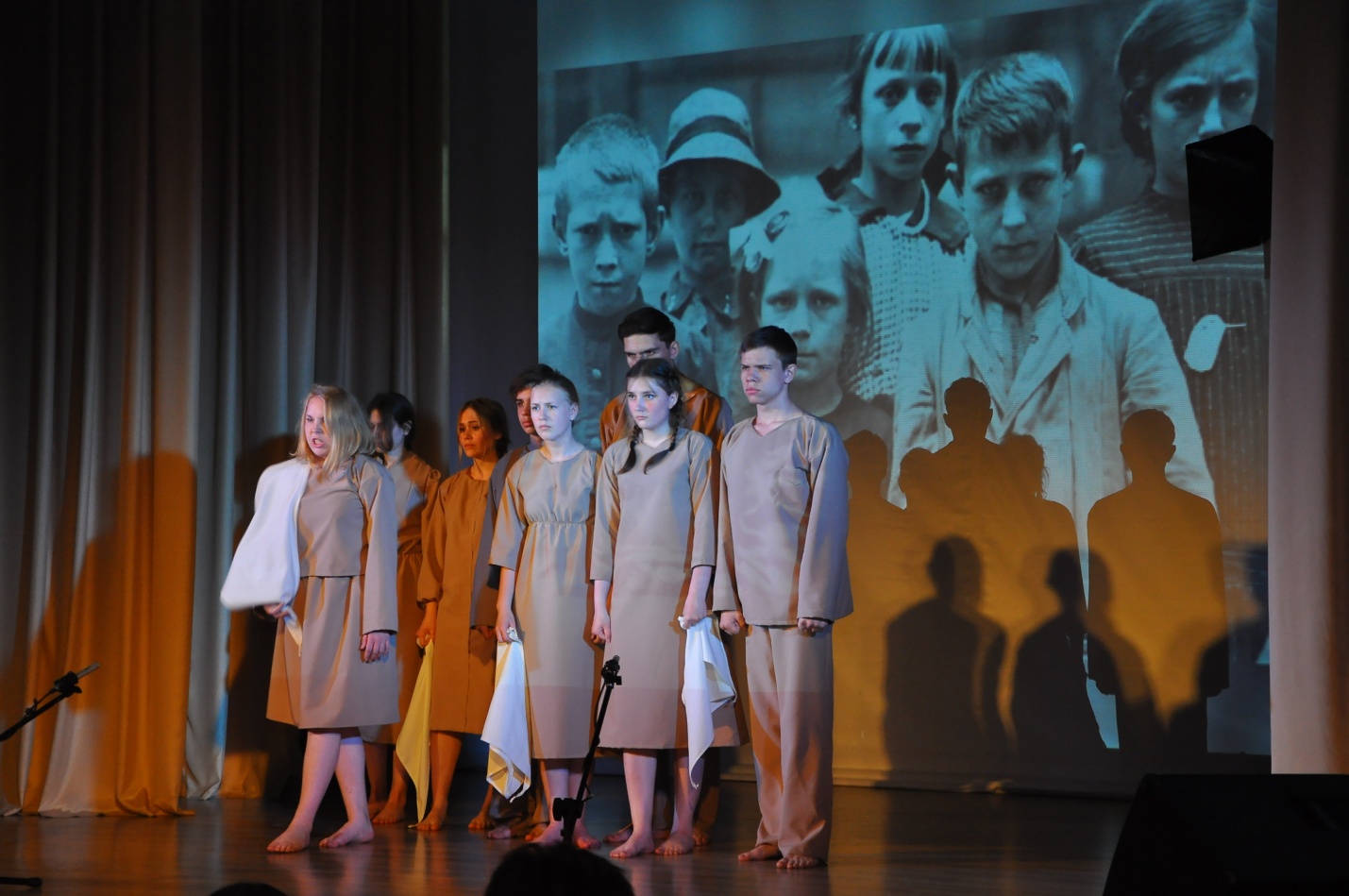 Спектакль - дань уважения погибшим и ныне живущим, особенно детям, у которых отняли детство и которые быстро повзрослели и, конечно же, всем тем, кто был причастен к 4-м годам одной из самых страшных и длительных войн в истории человечества.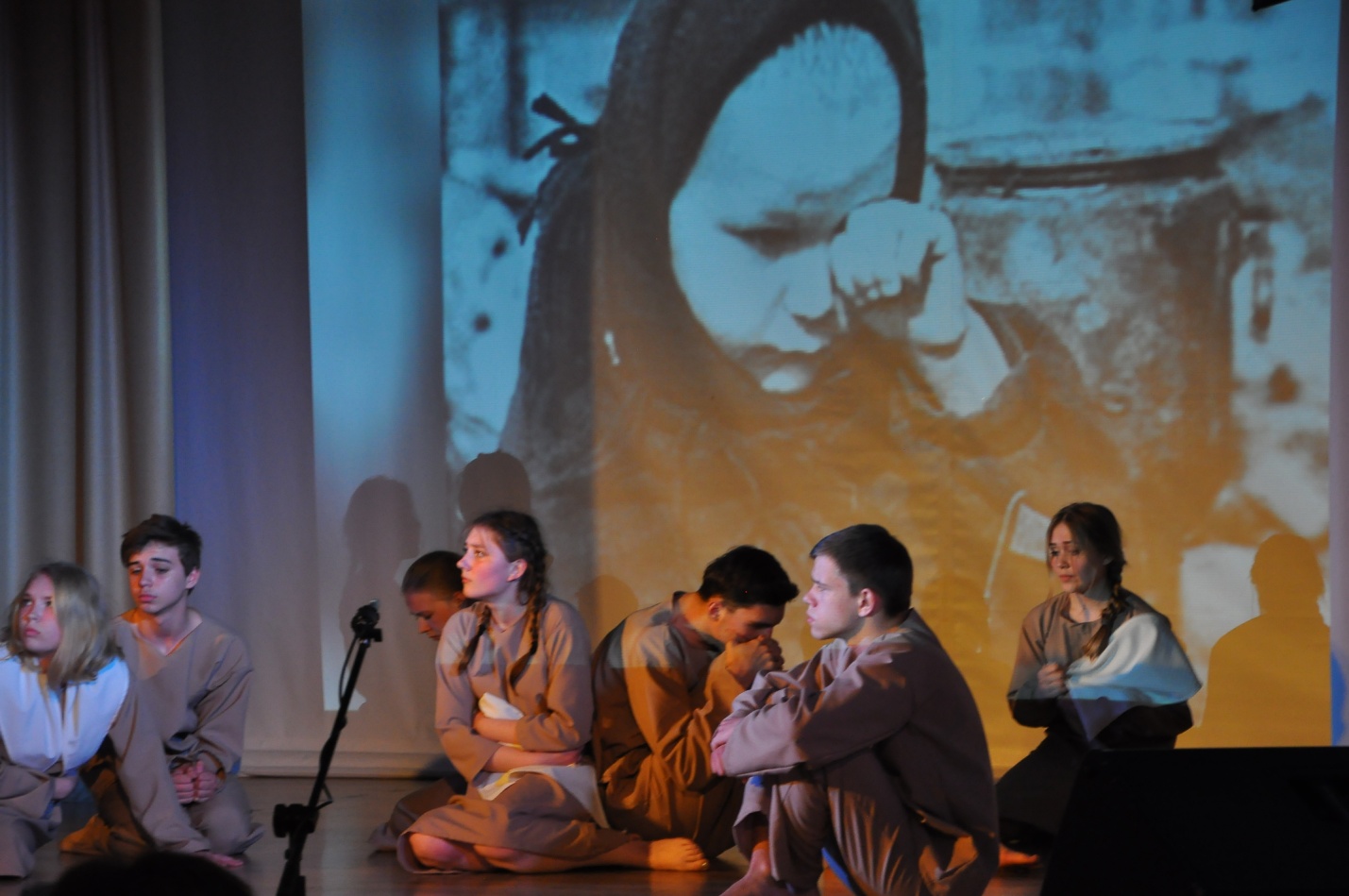   16 мая в РДК прошел спектакль «Блок  ада. Дети войны», подготовленный народной театральной студией «Антре»  РДК ( рук.А.В.Чернова).    С этим спектаклем коллектив принял участие в Окружном фестивале «Театральное Приволжье», фрагменты спектакля и интервью  с руководителем и участниками студии были сняты нижегородским телевидением и показаны в одной из программ.  19 мая театральная студия приняла участие с этим же спектаклем в V  Межрайонном фестивале театральных коллективов «Весенняя круговерть» в г.Перевоз , где была награждена Дипломом III степени.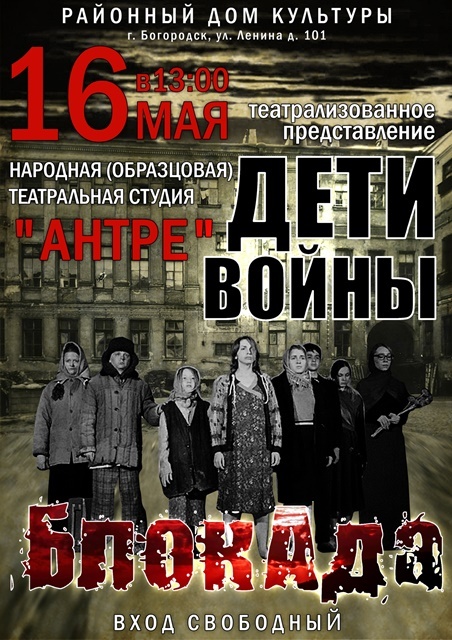 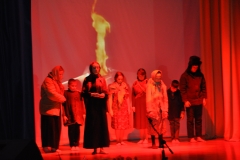 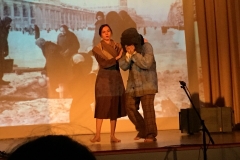 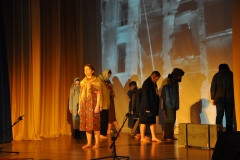 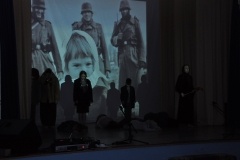 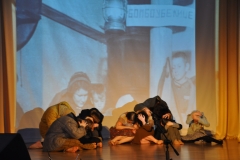     В  этом же фестивале приняла участие в прослушивании театральная  студия «Калейдоскоп» Теряевского  СДК с комедией «Два мужа по цене одного», которой по итогам конкурса  был вручен Диплом Лауреата II степени.   1 декабря народная театральная студия «Антре» РДК приняла участие в VI областном  фестивале-конкурсе театральных коллективов и художественного слова «Весь мир - театр», который прошел во Дворце культуры г.Павлово, с театральной миниатюрой «Стрелочка» ,где  коллектив был награжден Благодарственным письмом.    Встреча с искусством, пусть даже любительским, всегда будоражит, радует, волнует. А театр – это «живое искусство», некий прямой эфир, где у актеров нет права на ошибку и нет второго дубля. Театр – это совместная деятельность людей, объединенных творить, созидать, делиться эмоциями с влюбленными в театр зрителями. Актер и зритель, что может быть ближе и понятней.    В 2019 г. в районе был объявлен и проведен II конкурс  самодеятельных театральных коллективов «Души вдохновение – театр!».    Если в 2017 г. на участие в конкурсе было подано всего 11 заявок, то в 2019 г. было заявлено 23 театральных  детских и взрослых коллектива. Оргкомитет принял решение провести конкурс  в два этапа: первый 3 ноября,  в котором приняли участие 14  детских и юношеских самодеятельных театральных коллектива (два из которых кукольные);  второй – 1 декабря, в  котором приняли участие  9 взрослых театральных коллектива.     Конкурс показал  хорошую качественную подготовку коллективов  к выступлениям, зритель встречал каждую постановку бурными аплодисментами, в зале царила дружеская атмосфера, которая, безусловно, помогала игре актерам.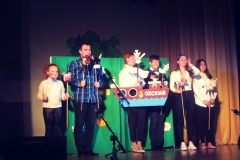 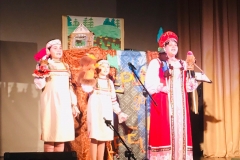 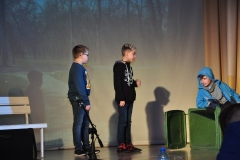 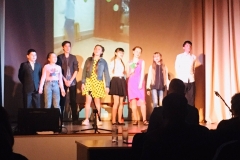 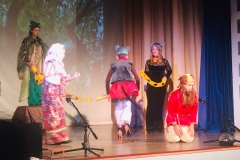 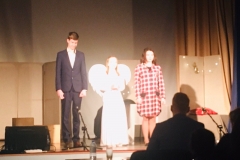      Победителям первого дня конкурса были вручены  денежные сертификаты от городской администрации, во втором – призы от Нижегородского регионального  отделения Всероссийской  политической партии «Единая Россия».      Кроме того, 3 ноября, на площади Минина в г.Нижнем Новгороде Министерством культуры РФ был дан старт Всероссийскому культурно-образовательному проекту «Культурный марафон». По итогам тестирования, которое прошло в этот день, в учреждениях культуры МБУК «БСКО» приняли участие 130 человек, в т.ч. и участники  II конкурса  самодеятельных театральных коллективов «Души вдохновение – театр!».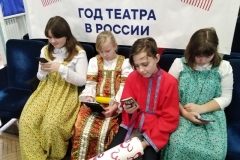 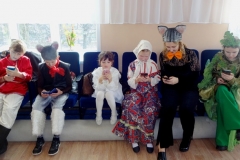 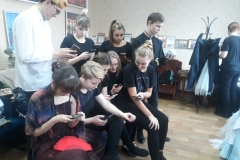 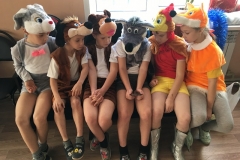 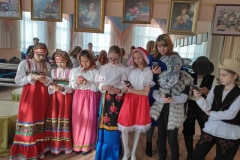 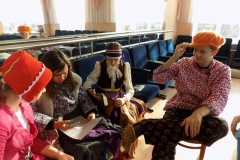          В 2019 г.  было проведено два литературно поэтических конкурса-фестиваля:- 13 апреля  районный  поэтический конкурс «Над синеющей Окою двух поэтов стих летит», посвященный популяризации творчества  замечательных русских поэтов, родина которых – села на высоком берегу  реки Оки: нижегородское  Дуденево и рязанское Константиново, Николая Степановича Власова-Окского и Сергея Александровича Есенина, в рамках реализации проекта «Поэты правобережья Оки. С.Есенин и Н.Власов-Окский». Конкурс был проведен совместно с МКУ «Управление спорта и молодежной политики Богородского муниципального района Нижегородской области» ( отдел туризма). Конкурс прошел в Дуденевском СДК. - 27 октября Всероссийский литературный фестиваль современной поэзии «Приокский  причал поэтический», организатором  конкурса выступило Нижегородское отделение Союза писателей России, с которым у сотрудников МБУК «БСКО» давние творческие связи. В  фестивале приняли участие 25 поэтов и исполнителей  авторской  песни из разных уголков России и Нижегородской области. Конкурс прошел на сцене районного Дома культуры.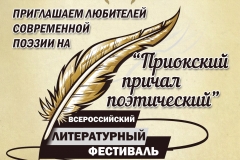 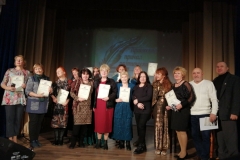 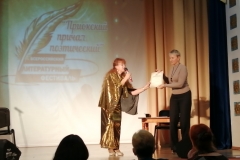 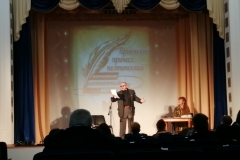 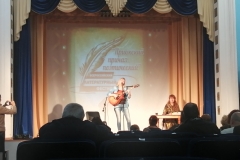 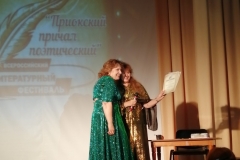   13 июля вновь в  Дуденевском СДК и на площадке рядом  с ним  состоялся  праздник поэзии и песни «Чудесно жить в родном краю», с  целью формирования у населения бережного отношения к традициям,  воспитания чувства гордости за свою малую Родину,  популяризации  творчества  русских поэтов С.Есенина и Н.Власова-Окского, которые были знакомы,  хорошо знали друг друга.    В ходе праздника была оформлена  выставка «Их объединила Ока. Константиново и Дуденево. С.Есенин и Н.Власов -Окский», организованная Государственным музеем-заповедником С.А.Есенина д.Константиново Рязанской области и отделом  туризма Богородского района. В ходе праздника звучали стихи поэтов, в исполнении творческих коллективов  учреждений культуры МБУК «БСКО» прозвучали песни, написанные на их стихи.   Гостями, участниками  этого праздника были известные нижегородские краеведы и поэты. Среди них такие как Почетный гражданин г.Нижнего Новгорода , краевед Т.П.Виноградова , известный поэт Михаил Садовский.   Добрые, хорошие творческие связи на протяжении нескольких лет существуют у  работников культуры МБУК «БСКО»  с нижегородкой  Еленой Крюковой , которая является Лауреатом премий : М.И.Цветаевой , журнала «Нева»,  им.А.М.Горького, V и  VII Международного славянского литературного форума «Золотой Витязь», Международной  Гончаровской премии, Международной литературной премии им. Куприна, Дипломантом литературной премии им.И.А.Бунина, Лауреатом  Кубка мира по русской поэзии ( Рига.Латвия) и др.   Её моно спектакли на сцене районного Дома культуры и Центра гончарного промысла пользуются большой популярностью  у зрителей. В 2019 г. их было три.  Спектакли  Е.Крюкова строит по своим книгам – здесь и проза, и стихи, и музыка, и песни. Всё в едином исполнении, выступление которое захватывает с самого начала и до конца. Оно  рассчитано на умного, вдумчивого, рассудительного зрителя. Уйти с моно спектакля  равнодушным просто невозможно. Им живешь еще долгое время.   Надо сказать, что Год театра стал хорошим стимулом для активизации театральной деятельности в сельских Домах культуры.   Активно стала развиваться тенденция выездных  обменных выступлений. Театральные коллективы стали чаще  показывать театральные постановки в детских садах, школах, Домах  милосердия.   Ярче стали выступления  театральных коллективов в народных праздниках, таких, как Масленица. Народные традиционные гуляния, конкурсы, театрализованные представления, угощения блинами собирают в этот день много односельчан и горожан.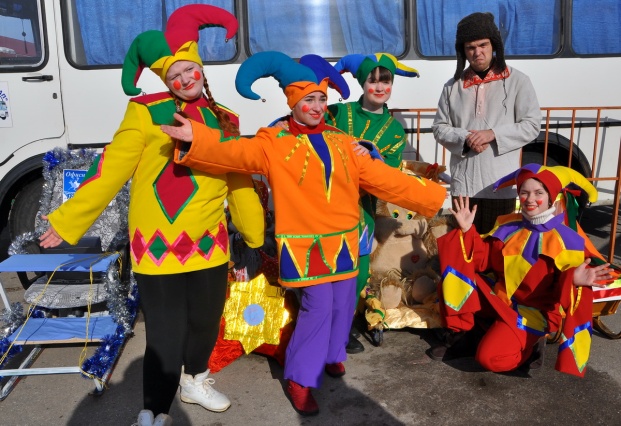 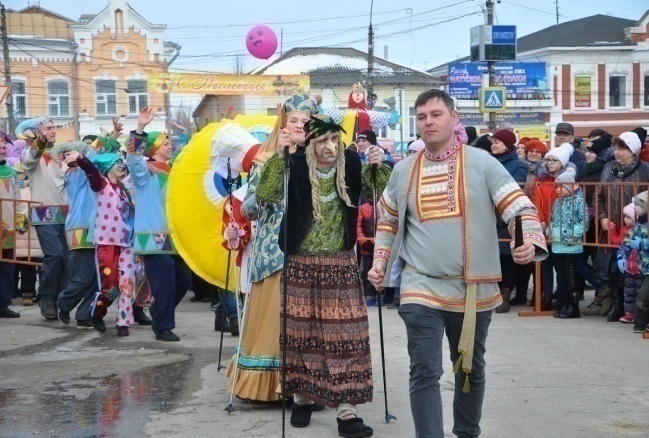 Яркими, запоминающимися, удивительно добрыми, с хорошим юмором  стали новогодние представления как на сцене Домов культуры , так и на уличных представлениях.Театрализованное представление «Тайна волшебных часов «2018-19 г.г.»      ( театральная студия «Отражение», рук. И.П.Бакурская    АКБ и РДК)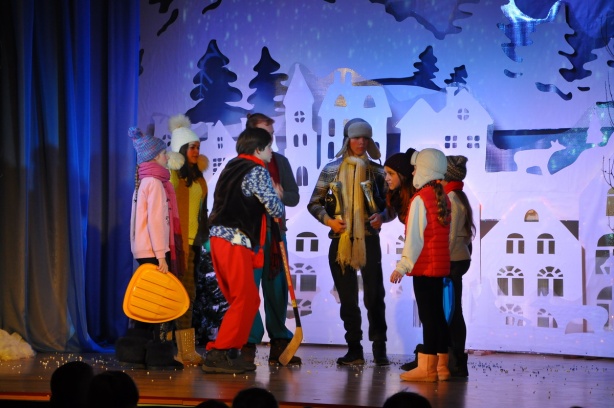 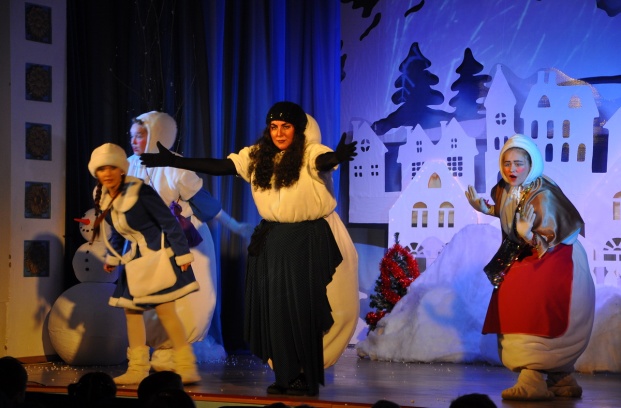 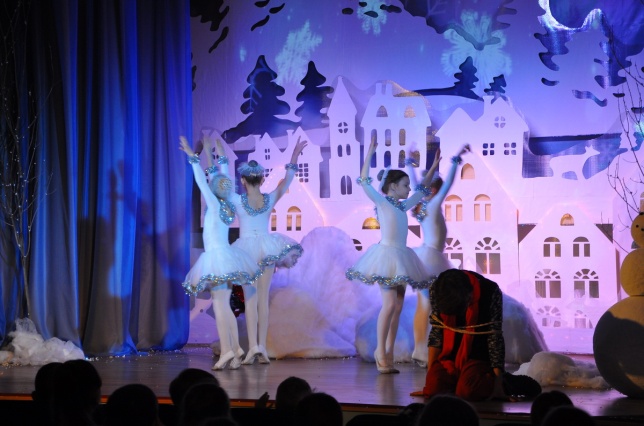 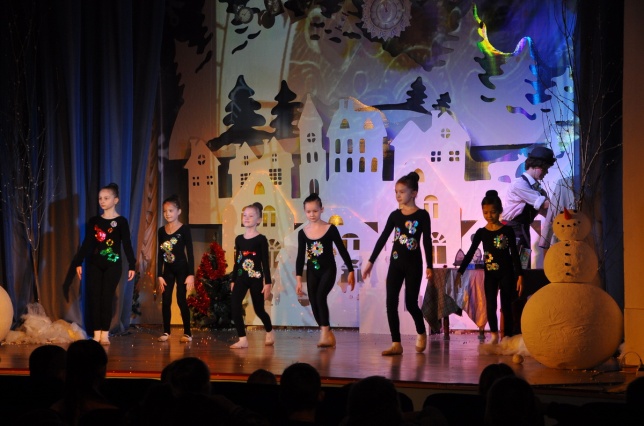 Театрализованное представление «Простоквашино. Новогодние истории»(2019-2020 г.г.)( театральная студия «Отражение», рук. И.П.Бакурская    АКБ и РДК)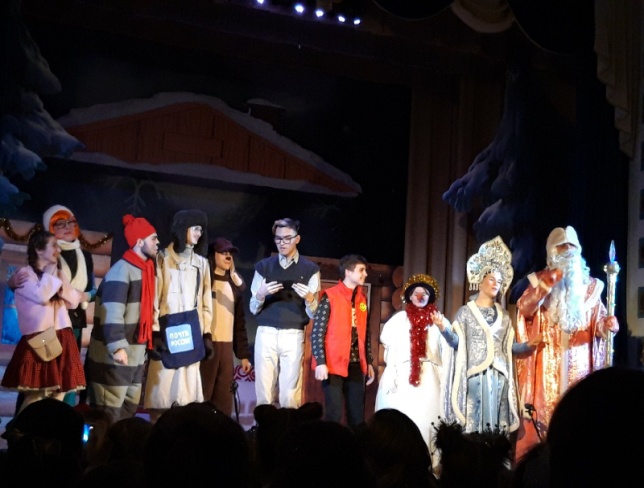 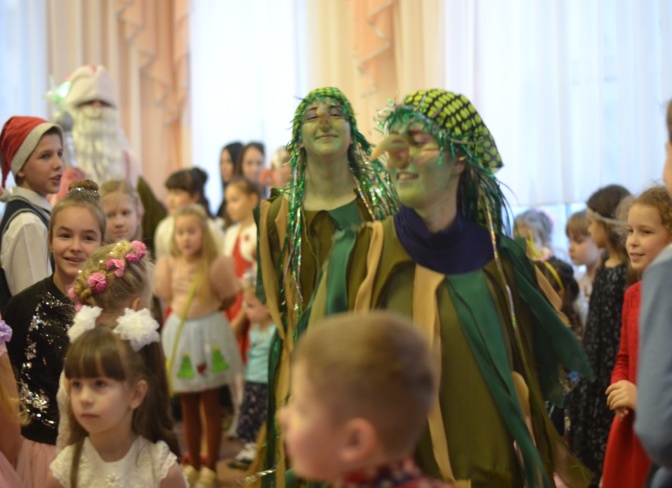 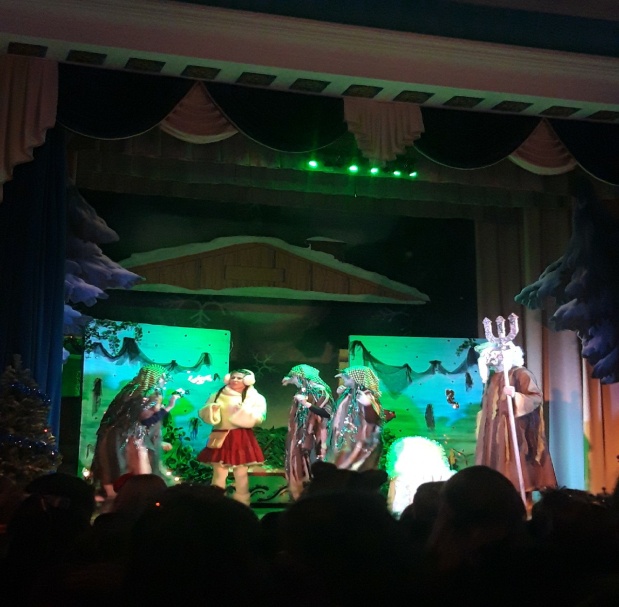 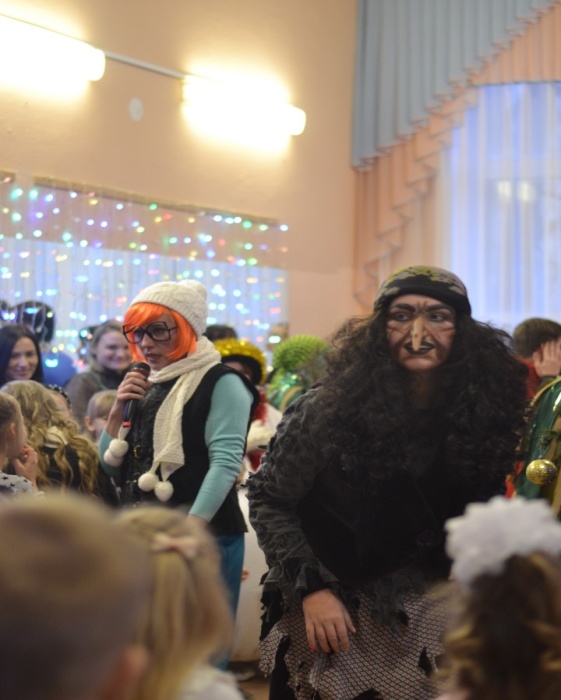     Хочется верить, что заданный темп театрального творчества в Год театра продолжит свое положительное развитие в дальнейшем. И будет радовать своим искусством  зрителя на протяжении многих лет.      А так же проявляться в других формах  культурно - досуговой  деятельности, расширяя свои возможности.                 Директор МБУК «БСКО»                                                      Н.Н.Дудина